adgilobrivi mosaxleobis ganviTarebis iniciativaსაკონკურსო გრანტების პროგრამა დამწყები მცირე ბიზნესით დაინტერესებული მეწარმეებისათვის“რეგიონული განვითარების ასოციაცია”-მ მოიპოვა შესაძლებლობა "ადგილობრივი მოსახლეობის  განვითარების ინიციატივის" (CDI) მეხუთე ფაზის განსახორციელებლად, რათა განაგრძოს ბაქო–თბილისი–ჯეიჰანის, სამხრეთ კავკასიის გაზსადენის და მისი გაფართოების პროექტის გასწვრივ მდებარე, სამცხე–ჯავახეთის 33 სოფელში თემების მდგრადი სოციალურ–ეკონომიკური განვითარების პროცესი.პროექტი (CDI-5) დაფინანსებულია “BP”–ს და მისი პარტნიორების მიერ. პროექტის ერთ-ერთ კომპონენტს წარმოადგენს დამწყები ბიზნეს საქმიანობის განვითარების სტიმულირება და მხარდაჭერა. ამასთან დაკავშირებით, “RDA” აცხადებს კონკურსს ბიზნეს გრანტების  მიღების თაობაზე.საგრანტო პროგრამით დაფინანსებული ბიზნესი უნდა განხორციელდეს მხოლოდ “CDI” პროექტის ფარგლებში გათვალისწინებულ მიზნობრივ თემებში.განაცხადების განხილვისას უპირატესობა მიენიჭება იმ ბიზნეს პროექტებს, რომელთა ავტორებსაც ექნებათ პროექტით გათვალისწინებულ საქმიანობაში სათანადო გამოცდილება და რომლებიც წარმოაჩენენ წარმატებული განვითარებისა და ზრდის შესამჩნევ პოტენციალს.დამწყები ბიზნეს პროექტის განაცხადები შემოტანილ უნდა იქნას “რეგიონალური განვითარების ასოციაციის” ოფისში ახალციხე, წმინდა დავით და კონსტანტინეს 21ა ტელ:  22-00-92, 599 402 612, 599 959 174. განაცხადების წარმოდგენის ბოლო ვადაა  1 ივლისი, 2016. კონკურსის წესები და განაცხადის ფორმა შეგიძლიათ იხილოთ ამავე მისამართზე, ან ორგანიზაციის ვებ გვერდზე  www.rda.org.ge. ეს დოკუმენტი მომზადდა  ВР –ის გრანტის დამხარებით, მასში ასახული შეხედულებები და მოსაზრებები წარმოადგენს RDA–ს საკუთრებას და არ ასახავს  ВР –ის ოფიციალურ ხედვას.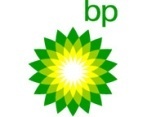 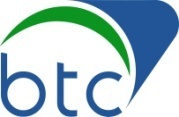 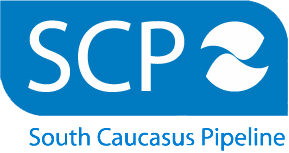 ბიზნეს გეგმის სააპლიკაციო ფორმაბიზნეს გეგმამოწოდებული ინფორმაცია შესაძლებელია არ შემოიფარგლებოდეს მხოლოდ ქვემოთ ჩამოთვლილ კითხვებზე პასუხებით, შეგიძლიათ ასევე მოგვაწოდოთ გადაწვეტილების მისაღებად აუცილებელი ნებისმიერი დამატებითი ინფორმაცია. გთხოვთ ბიზნეს გეგმაში წარმოადგინოთ ინფორმაცია უშუალოდ დასაფინანსებელი პროექტის შესახებ. მოკლე მიმოხილვა რატომ გადაწყვიტეთ აღნიშნული ბიზნესის წამოწყება და რას ელოდებით მისგან?არსებული სიტუაცია დასაფინანსებელი ბიზნესის წარმოებისას გამოსაყენებელი არსებული ქონება, ფინანსური რესურსები,  (მიწა, შენობა-ნაგებობა, ავტოტრანსპორტი, მექანიზაცია, ტექნიკა/დანადგარები,  ცხოველი, ფრინველი, თევზი, ფული) მათი დანიშნულება და რაოდენობა/მონაცემები/მახასიათებლები. ბიზნესის წარმოებისას გამოსაყენებელი ქონების კუთვნილება უნდა დადასტურდეს წარმოდგენილი დოკუმენტაციით. ბიზნესის პროდუქცია ან/და მომსახურება.ჩამოთვალეთ თუ რა ტიპის პროდუქციის წარმოებას ან/და მომსახურების გაწევას გეგმავთ თქვენი ბიზნესით.  აღწერეთ მათი რაოდენობა/მონაცემები/მახასიათებლები და უპირატესობები;განმცხადებლის (თქვენი) უნარები ჩამოწერეთ რა  გამოცდილება, განათლება, კვალიფიკაცია გაგაჩნიათ მოცემულ ბიზნესთან დაკავშირებით. რეგისტრაციის ფორმა დაწერეთ რა იურიდიული ფორმა გააჩნია თქვენს ბიზნესს და თუ სარგებლობს სპეციალური დაბეგვრის რეჟიმით. ასეთის არ არსებობის შემთხვევაში დაწერეთ რა ფორმას აირჩევთ ბიზნესის დასარეგისტრირებელად. პროდუქციის წარმოების ან/და მომსახურების გაწევის პროცესიდეტალურად აღწერეთ როგორ აპირებთ პროდუქციის წარმოებას ან/და მომხმარებლების მომსახურებას. (კონკრეტული პროდუქტის  ან/და მომსახურების მიღების სრული ციკლი, დამატებით სასურველია  ყურადღება იყოს გამახვილებული  სურსათის უვნებლობის აუცილებელ საკითხებთან დაკავშირებით);გაყიდვებიაღწერეთ: სად, ვინ, რამდენი და როდის შეიძენს თქვენს პროდუქციას ან/და მომსახურებას. (სად = გასაღების ბაზრის მდებარეობა, ვინ=მომხმარებელი; რამდენი=მომხმარებელთა რაოდენობა, როდის=გაყიდვების პერიოდულობა.)კონკურენციააღწერეთ კონკურენციის დონე (რამდენი მსგავსი ბიზნესი არსებობს თქვენს სოფლად ან/და ახლომდებარე სოფლებში), როგორ აპირებთ კონკურენციის დაძლევას. მარკეტინგიდაწერეთ  რა სახის მარკეტინგული საშუალებების გამოყენებას აპირებთ თქვენი საქმიანობის მხარდასაჭერად (ბროშურები, აბრა, ინტერნეტი, გაზეთი, რადიო, ტელევიზია და სხვა)პირველი შემოსავალიდაწერეთ თანამონაწილეობის და დაფინანსების ინვესტირების დასრულებიდან რამდენ თვეში გეგმავთ პირველი შემოსავლის მიღებას. სამომავლო გეგმები დაწერეთ აპირებთ თუ არა ბიზნესიდან მიღებული შემოსავლებით   ბიზნესის გაფართოებას მომავალში. თუ კი: ბიზნესის წამოწყებიდან რამდენ თვეში, რა მიმართულებით (აღწერეთ კონკრეტული აქტივობა), რა თანხას დახარჯავთ  გაფართოებაში. ბიუჯეტი ბიზნესის ჩამოყალიბებისთვის საჭირო ფინანსურ-მატერიალური (თანამონაწილეობა/დაფინანსება) და ერთი კალენდარული წლის  (იანვარი-დეკემბერი) მოგება-ზარალის გათვლები. ყველა ფასი/დანახარჯი მოცემული უნდა იყოს ლარში;პრიორიტეტი ენიჭება შესყიდვებს, რომლებიც ხორციელდება ახალი ( არა მეორადი) აქტივების შესაძენად,  უნაღდო ანგარიშსწორებით, იურიდიული პირებისაგან. სასურველია ბიოლოგიური აქტივები შეძენილი იყოს მეწარმის ინვესტიციით. მოცემული ბიზნესიდან მიღებულ მოგებას სავარაუდოდ დახარჯავთ დანომრეთ ჩამონათვალი  ციფრებით     1 -დან 6-მდე პრიორიტეტების მიხედვით (1-იანი დაუწერეთ ყველაზე მეტს რაში დახარჯავთ და 7 ყველაზე ნაკლებს, შეაფასეთ ყველა პუნქტი)  ოჯახის კომუნალური გადასახადების და საკვები;ოჯახის საყოფაცხოვრებო ნივთები (ტექნიკა, ავეჯი, ტანსაცმელი);ოჯახის გართობა, მოგზაურობა, დასვენება;ოჯახის წევრების განათლება;ბიზნესის წარმოებისთვის (არსებულის გაფართოება, სხვა ბიზნესის წამოწყება);სხვა  პირადი მიზნებისათვის (მიუთითეთ) 		საიდან მიიღეთ ინფორმაცია გამოცხადებული  კონკურსის შესახებ (შემოხაზეთ ყველა ის საშუალება საიდანაც მიიღეთ აღნიშნული ინფორმაცია)სოფლის სათემო კავშირისგანსოფელში გამოკრული განცხადებიდანრეგიონული განვითარების ასოციაციის თანამშრომლისგანსოფლის კრებაზერეგიონული განვითარების ასოციაციის ვებ გვერდიდანსხვა (მიუთითეთ) 		მიგიღიათ თუ არა თქვენ ან/და თქვენი ოჯახის  წევრს რომელიმე დონორის მიერ გამოცხადებულ კონკურსში მონაწილეობა. თუ კი მიუთითეთ წელი, დონორი, მოთხოვნილი თანხის მოცულობა, პროექტის სახეობა, მიიღეთ თუ არა დაფინანსება. 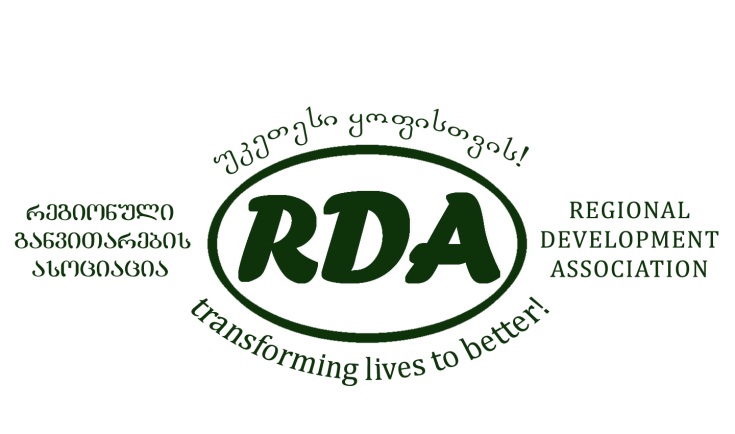 Regional Development AssociationCDI-5განმცხადებელი :ხელმოწერით ვადასტურებ რომ მზად ვარ პროექტის ფარგლებში მიღებული ცოდნა გავუზიარო დაინტერესებულ პირებს ------------------------------ხელმოწერით ვადასტურებ რომ არ ვარ სრულ განაკვეთზე დასაქმებული -----------------------------------------------------ბიზნეს იდეის განხორციელების ადგილი *ბიზნესის საქმიანობის სფერო:
(მონიშნეთ რამდენსაც მოიცავს): სასოფლო სამეურნეო პროდუქტის წარმოება     სასოფლო სამეურნეო მომსახურება არასასოფლო სამეურნეო პროდუქტის წარმოება   
 არასასოფლო სამეურნეო მომსახურება* სასოფლო სამეურნეო პროდუქტში არ იგულისხმება მრავალგზის გადამუშავებული პროდუქციის წარმოება (პური, საკონდიტრო ნაწარმი და ა.შ.)დასაქმება  [განმცხადებლის გარდა] დაწერეთ რამდენი ადამიანი დასაქმდება თვენს ბიზნესში-------- ბიზნეს იდეის ბიუჯეტი: დაფინანსებით შესაძლებელია მხოლოდ გრძელვადიანი (1 წელზე მეტი) გამოყენების აქტივების შეძენა და მარკეტინგული ხარჯების გაღება (დაფინანსების 10%-მდე). დეტალებისთვის: მოთხოვნილი  დაფინანსება------------ (მაქსიმუმ 2,600 ) ლარიშემოთავაზებული თანამონაწილეობა  ---------  ლარი                   (მთლიანი ბიუჯეტის მინიმუმ 30%)        ბიზნეს იდეის ბიუჯეტი: დაფინანსებით შესაძლებელია მხოლოდ გრძელვადიანი (1 წელზე მეტი) გამოყენების აქტივების შეძენა და მარკეტინგული ხარჯების გაღება (დაფინანსების 10%-მდე). დეტალებისთვის: მოთხოვნილი  დაფინანსება------------ (მაქსიმუმ 2,600 ) ლარიშემოთავაზებული თანამონაწილეობა  ---------  ლარი                   (მთლიანი ბიუჯეტის მინიმუმ 30%)        თანამონაწილეობის (მეწარმის ინვესტიცია ბიზნესში) და დაფინანსების ბიუჯეტითანამონაწილეობის (მეწარმის ინვესტიცია ბიზნესში) და დაფინანსების ბიუჯეტითანამონაწილეობის (მეწარმის ინვესტიცია ბიზნესში) და დაფინანსების ბიუჯეტითანამონაწილეობის (მეწარმის ინვესტიცია ბიზნესში) და დაფინანსების ბიუჯეტითანამონაწილეობის (მეწარმის ინვესტიცია ბიზნესში) და დაფინანსების ბიუჯეტითანამონაწილეობის (მეწარმის ინვესტიცია ბიზნესში) და დაფინანსების ბიუჯეტითანამონაწილეობის (მეწარმის ინვესტიცია ბიზნესში) და დაფინანსების ბიუჯეტითანამონაწილეობის (მეწარმის ინვესტიცია ბიზნესში) და დაფინანსების ბიუჯეტითანამონაწილეობის (მეწარმის ინვესტიცია ბიზნესში) და დაფინანსების ბიუჯეტითანამონაწილეობის (მეწარმის ინვესტიცია ბიზნესში) და დაფინანსების ბიუჯეტითანამონაწილეობის (მეწარმის ინვესტიცია ბიზნესში) და დაფინანსების ბიუჯეტითანამონაწილეობის (მეწარმის ინვესტიცია ბიზნესში) და დაფინანსების ბიუჯეტიპროექტით გათვალისწინებული ძირითადი საშუალებები და მარკეტინგული ხარჯები (1)პროექტით გათვალისწინებული ძირითადი საშუალებები და მარკეტინგული ხარჯები (1)პროექტით გათვალისწინებული ძირითადი საშუალებები და მარკეტინგული ხარჯები (1)პროექტით გათვალისწინებული ძირითადი საშუალებები და მარკეტინგული ხარჯები (1)პროექტით გათვალისწინებული ძირითადი საშუალებები და მარკეტინგული ხარჯები (1)პროექტით გათვალისწინებული ძირითადი საშუალებები და მარკეტინგული ხარჯები (1)პროექტით გათვალისწინებული ძირითადი საშუალებები და მარკეტინგული ხარჯები (1)პროექტით გათვალისწინებული ძირითადი საშუალებები და მარკეტინგული ხარჯები (1)პროექტით გათვალისწინებული ძირითადი საშუალებები და მარკეტინგული ხარჯები (1)პროექტით გათვალისწინებული ძირითადი საშუალებები და მარკეტინგული ხარჯები (1)პროექტით გათვალისწინებული ძირითადი საშუალებები და მარკეტინგული ხარჯები (1)პროექტით გათვალისწინებული ძირითადი საშუალებები და მარკეტინგული ხარჯები (1)Nდასახელებადასახელებადასახელებადასახელებაშეძენის ვადა  (პროექტით გათვალისწინებული თანხის ჩარიცხვიდან რამდენ დღეში)ტექნიკური მახასიათებელი (მაგ. სიმძლავრე, წარმადობა და ა. შ. )ერთეული (სული, ცალი, კგ, ლიტრი, მეტრი და ა. შ.)რაოდენობაახალი თუ მეორადიერთეულის ფასიდაფინანსება (ლარი)თანამონაწილეობა (ლარი)სულ ფასი12345678910ჯამი (1)ჯამი (1)ჯამი (1)ჯამი (1)ჯამი (1)ჯამი (1)ჯამი (1)თანამონაწილეობის (მეწარმის ინვესტიცია ბიზნესში) ბიუჯეტითანამონაწილეობის (მეწარმის ინვესტიცია ბიზნესში) ბიუჯეტითანამონაწილეობის (მეწარმის ინვესტიცია ბიზნესში) ბიუჯეტითანამონაწილეობის (მეწარმის ინვესტიცია ბიზნესში) ბიუჯეტითანამონაწილეობის (მეწარმის ინვესტიცია ბიზნესში) ბიუჯეტითანამონაწილეობის (მეწარმის ინვესტიცია ბიზნესში) ბიუჯეტითანამონაწილეობის (მეწარმის ინვესტიცია ბიზნესში) ბიუჯეტითანამონაწილეობის (მეწარმის ინვესტიცია ბიზნესში) ბიუჯეტითანამონაწილეობის (მეწარმის ინვესტიცია ბიზნესში) ბიუჯეტითანამონაწილეობის (მეწარმის ინვესტიცია ბიზნესში) ბიუჯეტიპროექტით გათვალისწინებული სამუშაოები (2)პროექტით გათვალისწინებული სამუშაოები (2)პროექტით გათვალისწინებული სამუშაოები (2)პროექტით გათვალისწინებული სამუშაოები (2)პროექტით გათვალისწინებული სამუშაოები (2)პროექტით გათვალისწინებული სამუშაოები (2)პროექტით გათვალისწინებული სამუშაოები (2)პროექტით გათვალისწინებული სამუშაოები (2)პროექტით გათვალისწინებული სამუშაოები (2)პროექტით გათვალისწინებული სამუშაოები (2)Nდასახელებადასახელებადასახელებადასახელებაგანხორციელების ვადა  (პროექტით გათვალისწინებული თანხის ჩარიცხვიდან რამდენ დღეში)ერთეული (მეტრი, კვადრატული მეტრი, კუბური მეტრი, წერტილი და ა. შ.)რაოდენობაერთეულის ფასისულ ფასი12345678910ჯამი (2)ჯამი (2)ჯამი (2)ჯამი (2)ჯამი (2)მთლიანი ჯამი (1 + 2)მთლიანი ჯამი (1 + 2)მთლიანი ჯამი (1 + 2)მთლიანი ჯამი (1 + 2)მთლიანი ჯამი (1 + 2)დაფინანსებადაფინანსებადაფინანსებადაფინანსებადაფინანსებათანამონაწილეობათანამონაწილეობათანამონაწილეობათანამონაწილეობათანამონაწილეობამოგება-ზარალიმოგება-ზარალიმოგება-ზარალიმოგება-ზარალიმოგება-ზარალიმოგება-ზარალიმოგება-ზარალიმოგება-ზარალიმოგება-ზარალიმოგება-ზარალიმოგება-ზარალიმოგება-ზარალიმოგება-ზარალითვე123456789101112შემოსავალიხარჯიმოგებასულ მოგებასულ მოგებასულ მოგებასულ მოგებასულ მოგებასულ მოგებასულ მოგებასულ მოგებასულ მოგებასულ მოგებასულ მოგება